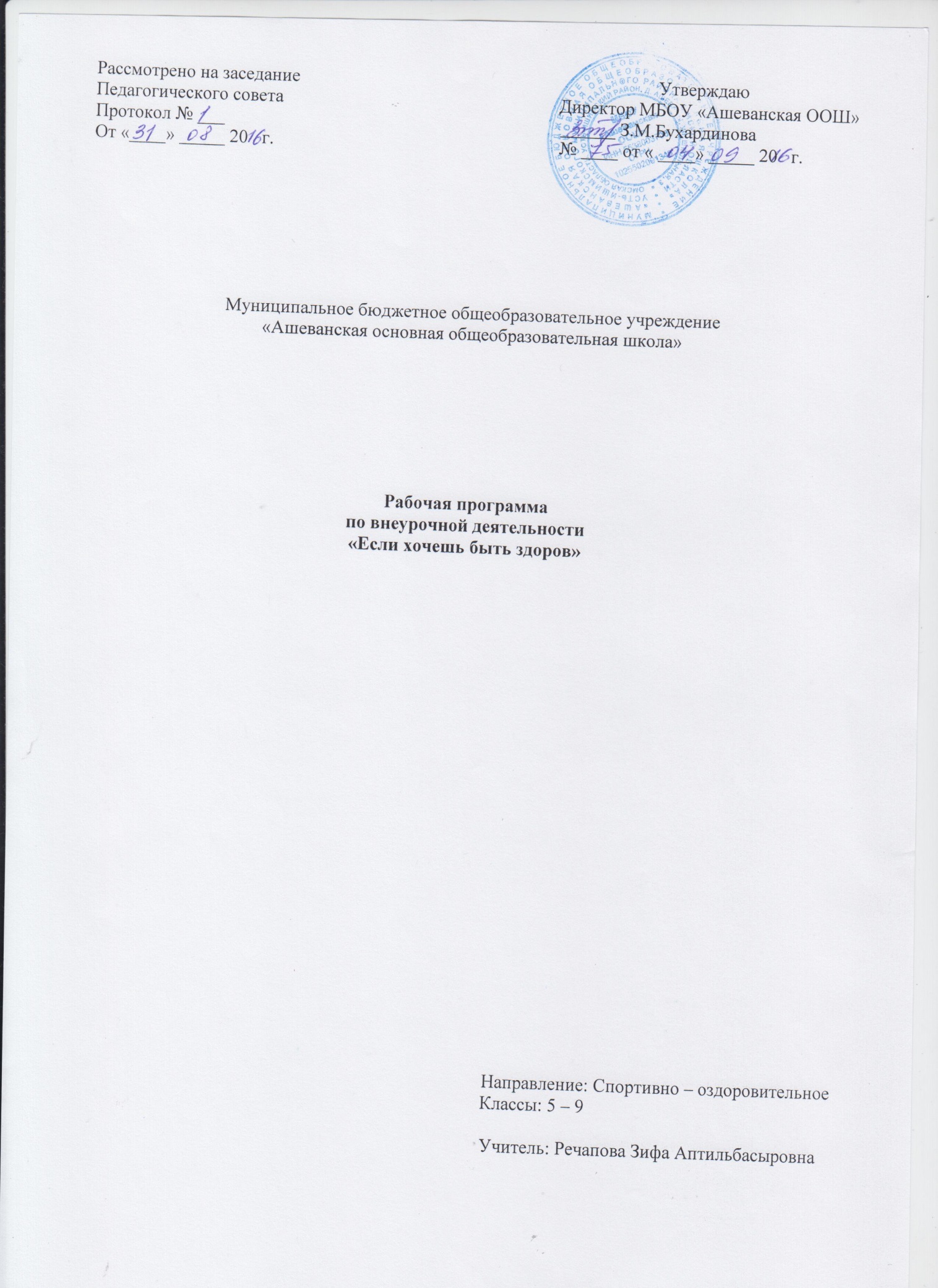 МБОУ «Ашеванская ООШ»Рабочая программа по внеурочной деятельности 5 – 9 классРабочая программа внеурочной деятельности «Спортивный калейдоскоп» составленная в соответствии ФГОС основного общего образования, на основе ООП НОО МБОУ «Ашеванская ООШ». В год 34 часа, в неделю 1 часПланируемые результаты освоения курса внеурочной деятельностиЛичностные результаты:отражаются  в индивидуальных качественных свойствах обучающихся:формирование культуры здоровья – отношения к здоровью как высшей ценности человека;развитие личностных качеств, обеспечивающих осознанный выбор поведения, снижающего или исключающего воздействие факторов, способных нанести вред физическому и психическому здоровью;формирование потребности ответственного отношения к окружающим и осознания ценности человеческой жизни.Метапредметные результаты:способность выделять ценность здоровья, здорового и безопасного образа жизни как целевой приоритет при организации собственной жизнедеятельности, взаимодействии с людьми;- умение адекватно использовать знания о позитивных и негативных факторах, влияющих на здоровье;способность рационально организовать физическую и интеллектуальную деятельность;умение противостоять негативным факторам, приводящим к ухудшению здоровья;формирование умений позитивного коммуникативного общения с окружающими.Предметные результаты Приобретаемый опыт проявляется в знаниях и способах двигательной деятельности, умениях творчески их применять при решении практических задач, связанных с организацией и проведением самостоятельных занятий физической культурой.В ходе реализация программы внеурочной деятельности по спортивно-оздоровительному направлению «Спортивные игры» обучающиеся должны знать:- особенности воздействия двигательной активности на организм человека;- правила оказания первой помощи;- способы сохранения и укрепление здоровья;- свои права и права других людей; - влияние здоровья на успешную учебную деятельность; - значение физических упражнений для сохранения и укрепления здоровья; должны уметь:- составлять индивидуальный режим дня и соблюдать его;- выполнять физические упражнения для развития физических навыков;- заботиться о своем здоровье; - применять коммуникативные и презентационные навыки;- оказывать первую медицинскую помощь при травмах;- находить выход из стрессовых ситуаций;- принимать разумные решения по поводу личного здоровья, а также сохранения и улучшения безопасной и здоровой среды обитания;- адекватно оценивать своё поведение в жизненных ситуациях;- отвечать за свои поступки;- отстаивать свою нравственную позицию в ситуации выбора.В ходе реализация программы внеурочной деятельности по спортивно-оздоровительному направлению «Если хочешь быть здоров» обучающиеся смогут получить знания: - значение спортивных игр в развитии физических способностей и совершенствовании функциональных возможностей организма занимающихся;- правила безопасного поведения во время занятий спортивными играми;- названия разучиваемых технических приёмов игр и основы правильной техники;- наиболее типичные ошибки при выполнении технических приёмов и тактических действий;- упражнения для развития физических способностей (скоростных, скоростно-силовых, координационных, выносливости, гибкости);- контрольные упражнения (двигательные тесты) для оценки физической и технической подготовленности и требования к технике и правилам их выполнения;- основное содержание правил соревнований по спортивным играм;- жесты судьи спортивных игр; - игровые упражнения, подвижные игры и эстафеты с элементами спортивных игр;могут научиться:- соблюдать меры безопасности и правила профилактики травматизма на занятиях спортивными играми;- выполнять технические приёмы и тактические действия;- контролировать своё самочувствие (функциональное состояние организма) на занятиях спортивными играми;- играть в спортивные игры с соблюдением основных правил;- демонстрировать жесты судьи спортивных игр;- проводить судейство спортивных игр.В рамках спортивно – оздоровительного направления предполагается кружок «Легкая атлетика».                                                                                                                                       Цель: овладеть и закрепить умения, сформировать стойкие навыки по двигательной культуре с помощью, самобытных физических упражнений и традиционных состязаний. Задачи:                                                                                                                                                  - формировать ответственное отношение к своему здоровью как к важнейшей социальной ценности;                                                                                                                                                            - укрепление здоровья, воздействие средствами физического воспитания на организм для нормального физического развития;                                                                                                                -воспитание бережного отношения к здоровью, активное приобщение к физической культуре;                                                                                                                                                 - формирование у детей знаний о традиционной физической культуре.                Методы и формы обучения:Большие возможности для учебно–воспитательной работы заложены в принципе совместной деятельности учителя и ученика. Занятия строятся так, чтобы обучающиеся сами находили нужное решение, опираясь на свой опыт. Полученные знания и умения. Занятия по технической, тактической, общефизической подготовке проводятся в режиме учебно–тренировочных занятий по 1 часу в неделю.Теорию проходят в процессе учебно–тренировочных занятий. Для повышения интереса занимающихся к занятиям спортивными играми и более успешного решения образовательных, воспитательных и оздоровительных задач рекомендуется применять разнообразные формы и методы проведения занятий.Словесные методы: создают у учащихся предварительные представления об изучаемом движении. Для этой цели используются: объяснение, рассказ, замечание, команды, указания.Наглядные методы: применяются главным образом в виде показа упражнения, наглядных пособий. Эти методы помогают создать у учеников конкретные представления об изучаемых действиях.Практические методы:- метод упражнений;- игровой;- соревновательный;- круговой тренировки.Главным из них является метод упражнений, который предусматривает многократные повторения упражнений. Разучивание упражнений осуществляется двумя методами: в целом и по частям.Игровой и соревновательный методы применяется после того, как у учащихся сформировались некоторые навыки игры.Метод круговой тренировки предусматривает выполнение заданий на специально подготовленных местах (станциях). Упражнения подбираются с учётом технических и физических способностей занимающихся.Формы обучения: индивидуальные; фронтальные; групповые; поточные.Содержание курса внеурочной деятельностиОбщая физическая подготовкаУпражнения для формирования осанки. Общеукрепляющие упражнения с предметами и без предметов. Бег с ускорением на 30, 40, 50 метров. Бег с высокого старта на 60 - 100 метров. Бег с преодолением препятствий. Челночный бег 3х10 метров, 6х10 метров, длительный бег 10-12 минут. Опорные прыжки, со скакалкой, в длину с места и с разбега, в высоту с разбега, напрыгивание и прыжки в глубину. Метание малого мяча на дальность и в цель, метание на дальность отскока от стены, щита. Броски набивного мяча 1 кг. Силовые упражнения: лазание, подтягивание сериями, переворот в упор. Акробатическая комбинация. Упражнения с гантелями. Длинные кувырки через препятствия высотой 60 см.Баскетбол 1.Основы знаний. Взаимосвязь регулярной физической активности и индивидуальных здоровых привычек. Аэробная и анаэробная работоспособность. Физическая подготовка и её связь с развитием систем дыхания и кровообращения.2. Специальная подготовка. Повороты на месте. Остановка прыжком и в два шага в различных упражнениях и подвижных играх. Ведение мяча с изменением направления, скорости и высоты отскока. Челночное ведение. Передача одной рукой от плеча после ведения при встречном движении. Броски в движении после двух шагов. Учебная игра.Волейбол1.Основы знаний. Физические качества человека и их развитие. Приёмы силовой подготовки. Основные способы регулирования физической нагрузки: по скорости и продолжительности выполнения упражнений. 2.Специальная подготовка. Приём мяча снизу двумя руками. Передача мяча сверху двумя руками через сетку. Передача мяча с собственным подбрасыванием на месте после небольших перемещений. Нижняя прямая подача.Игры на свежем воздухеКатание на конькахКатание с горки на ледянках, санках и т.д.Поход на лыжах.Подвижные игры с санками.ГандболПередача мяча сверху. Ведение мяча. Бросок согнутой рукой сверху в движении, с остановкой и в прыжке. Игра в гандбол. Снятие мяча при замахе. Блокирование мяча. Передвижение вратаря в воротах, ловля мяча руками. Индивидуальные действия игроков. Нападение при численном перевесе. Двусторонняя игра.Лёгкая атлетикаСоревнования по л/а. Бег 30м. Бег 1000м.Соревнования по прыжкам в высоту.Бег 1500м. Подвижные игры.Соревнования по метанию гранаты на дальность с разбега.Туристический поход.Распределение учебных часов по разделам программыТематическое планирование№ п/пСодержаниеКоличество часов1Общеразвивающие игры132Игры на ориентирование в пространстве73Игры на свежем воздухе4   4Гандбол5   5Лёгкая атлетика5Итого:Итого:34№ п/п№ п/пТема курса внеурочной деятельностиКоличество часовОбщеразвивающие игрыОбщеразвивающие игрыОбщеразвивающие игры		131Правила безопасности на занятиях и спортивных секциях. Работа с мячом. Подвижные игрыПравила безопасности на занятиях и спортивных секциях. Работа с мячом. Подвижные игры12Подвижные и спортивные игры. Упражнения с мячом. ОФП.Подвижные и спортивные игры. Упражнения с мячом. ОФП.13ОПУ. Подвижные и спортивные игры. Упражнения с мячом. ОФП.ОПУ. Подвижные и спортивные игры. Упражнения с мячом. ОФП.14ОПУ. Подвижные и спортивные игры. ОФП.ОПУ. Подвижные и спортивные игры. ОФП.15ОПУ. Подвижные и спортивные игры. ОФП.ОПУ. Подвижные и спортивные игры. ОФП.16ОПУ. Подвижные и спортивные игры. ОФП.ОПУ. Подвижные и спортивные игры. ОФП.17ОПУ. Подвижные игры с бегом и прыжками. ОФП.ОПУ. Подвижные игры с бегом и прыжками. ОФП.18ОПУ. Подвижные игры с бегом и прыжками. ОФП.ОПУ. Подвижные игры с бегом и прыжками. ОФП.19ОПУ. Подвижные игры с метанием мяча. ОФП.ОПУ. Подвижные игры с метанием мяча. ОФП.110Ведение мяча правой, левой рукой в движении. Эстафеты. Игра «Овладей мячом».Ведение мяча правой, левой рукой в движении. Эстафеты. Игра «Овладей мячом».111Ведение мяча правой, левой рукой в движении. Эстафеты. Игра «Овладей мячом».Ведение мяча правой, левой рукой в движении. Эстафеты. Игра «Овладей мячом».112Подвижные игры с бегом, с прыжками. ОФП.Подвижные игры с бегом, с прыжками. ОФП.113Подвижные игры с бегом, с прыжками. ОФП.Подвижные игры с бегом, с прыжками. ОФП.1Игры на ориентирование в пространствеИгры на ориентирование в пространствеИгры на ориентирование в пространстве714ОРУ. Ловля и передача мяча в кругу. Игра «Мяч ловцу». Игра в мини – баскетбол.ОРУ. Ловля и передача мяча в кругу. Игра «Мяч ловцу». Игра в мини – баскетбол.115Ведение мяча правой, левой рукой в движении. Игра «Мяч ловцу». Игра в мини – баскетбол.Ведение мяча правой, левой рукой в движении. Игра «Мяч ловцу». Игра в мини – баскетбол.116Ведение мяча правой, левой рукой в движении. Игра «Мяч ловцу». Игра в мини – баскетбол.Ведение мяча правой, левой рукой в движении. Игра «Мяч ловцу». Игра в мини – баскетбол.117Игра «Мяч ловцу». Игра в мини – баскетбол. Развитие координационных способностей.Игра «Мяч ловцу». Игра в мини – баскетбол. Развитие координационных способностей.118Подвижные игры с метанием мяча. ОФП. Игра в волейбол.Подвижные игры с метанием мяча. ОФП. Игра в волейбол.119Подвижные игры с метанием мяча. ОФП. Игра в волейбол.Подвижные игры с метанием мяча. ОФП. Игра в волейбол.120Игра в волейбол.Игра в волейбол.1Игры на свежем воздухеИгры на свежем воздухеИгры на свежем воздухе421Катание на конькахКатание на коньках122Катание с горки на ледянках, санках и т.д.Катание с горки на ледянках, санках и т.д.123Поход на лыжахПоход на лыжах124Подвижные игры с санками.Подвижные игры с санками.1ГандболГандболГандбол525Передача мяча сверху. Ведение мяча. Передача мяча сверху. Ведение мяча. 126Бросок согнутой рукой сверху в движении, с остановкой и в прыжке. Игра в гандбол.Бросок согнутой рукой сверху в движении, с остановкой и в прыжке. Игра в гандбол.127Снятие мяча при замахе. Блокирование мяча.Снятие мяча при замахе. Блокирование мяча.128Передвижение вратаря в воротах, ловля мяча руками.Передвижение вратаря в воротах, ловля мяча руками.129Индивидуальные действия игроков. Нападение при численном перевесе. Двусторонняя игра.Индивидуальные действия игроков. Нападение при численном перевесе. Двусторонняя игра.1Лёгкая атлетикаЛёгкая атлетикаЛёгкая атлетика530Соревнования по л/а. Бег 30м. Бег 1000м.Соревнования по л/а. Бег 30м. Бег 1000м.131Соревнования по прыжкам в высоту.Соревнования по прыжкам в высоту.132Бег 1500м. Подвижные игры.Бег 1500м. Подвижные игры.133Соревнования по метанию гранаты на дальность с разбега.Соревнования по метанию гранаты на дальность с разбега.134Туристический поход.Туристический поход.1Итого:Итого:Итого:34